36 යාසීන් (යාසීන්)ආයත් 1-83 දක්වා.අල් කුර්ආනය< Sinhala>  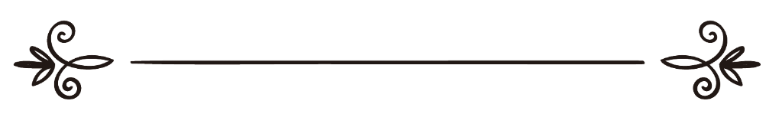 අල් කුර්ආනයමාහිර් රම්ඩීන් පරිවර්තකඉස්ලාම් හවුස් වෙබ් අඩවියේ සංස්කරණ මණ්ඩලය විචාරය කිරීම ترجمة معاني القرآن الكريم سورة يس- 36< السنهالية  >القرآن الكريمترجمة: ماهر رمدينمراجعة: محمد آساد ونخبة  العلماء الكرام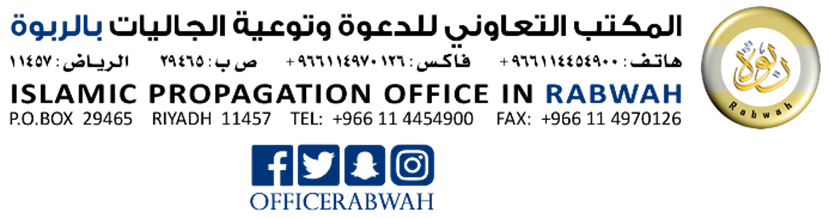 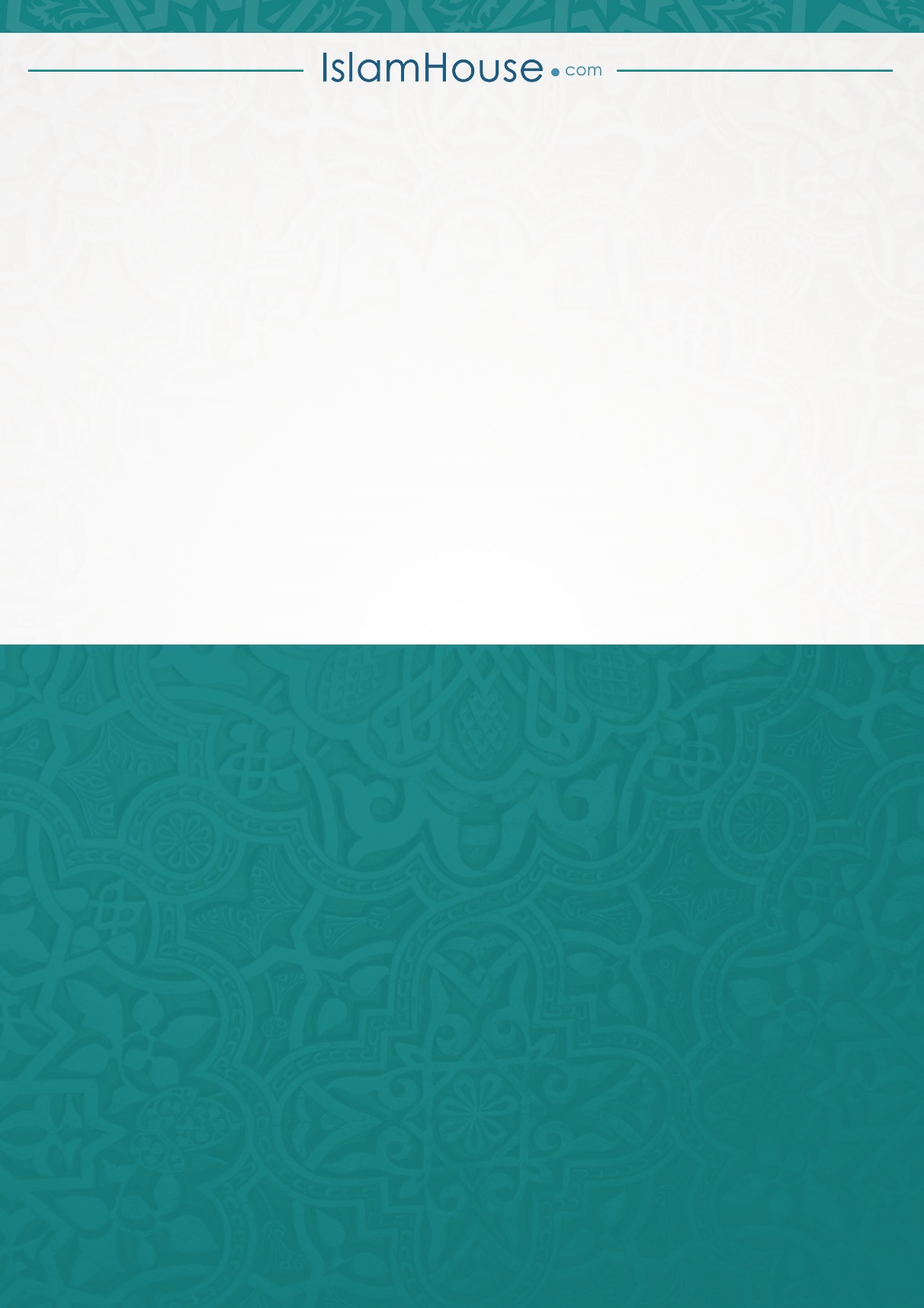 36 සූරත් යාසීන් (යාසීන්)මක්කාහ්වෙහි දී හෙළිදරව් කෙරුණකි.ආයාත් (වැකි) 83 කි.36 සූරත් යාසීන් (යාසීන්)මක්කාහ්වෙහි දී හෙළිදරව් කෙරුණකි.ආයාත් (වැකි) 83 කි.بِسْمِ اللهِ الرَّحمنِ الرَّحِيْمِඅපරිමිත දයාන්විත අසමසම කරුණාන්විත අල්ලාහ්ගේ නාමයෙනි.بِسْمِ اللهِ الرَّحمنِ الرَّحِيْمِඅපරිමිත දයාන්විත අසමසම කරුණාන්විත අල්ලාහ්ගේ නාමයෙනි.1-12 අල් කුර්ආනය පහළ කරනු ලැබුවේ දෙවියන් විශ්වාස කරන්නන්හට සුබ පැතීමට සහ දෙවියන් ප්‍රතික්ෂේප කරන්නන්හට අවවාද කිරීමටය.1-12 අල් කුර්ආනය පහළ කරනු ලැබුවේ දෙවියන් විශ්වාස කරන්නන්හට සුබ පැතීමට සහ දෙවියන් ප්‍රතික්ෂේප කරන්නන්හට අවවාද කිරීමටය.යා සීන්يس {1}ප්‍රඥාවෙන් යුත් අල් කුර්ආනය මත දිවුරමින්,وَالْقُرْآنِ الْحَكِيمِ {2}(නබි මුහම්මද්!) නියත වශයෙන්ම ඔබ දූතවරුන් අතුරින් කෙනෙකි.إِنَّكَ لَمِنَ الْمُرْسَلِينَ {3}(ඔබ) ඍජු මාර්ගය මතය.عَلَىٰ صِرَاطٍ مُسْتَقِيمٍ {4}(මෙය) මහා කරුණාන්විත සර්ව බලධාරියාණන්ගේ පහළ කිරීමකි.تَنْزِيلَ الْعَزِيزِ الرَّحِيمِ {5}ඔවුන්ගේ මුතුන් මිත්තන් අවවාද කරනු නොලැබූ පිරිසකට ඔබ අවවාද කරනු පිණිසය. එහෙයින් ඔවුහු අනවධානීහු වූහ.لِتُنْذِرَ قَوْمًا مَا أُنْذِرَ آبَاؤُهُمْ فَهُمْ غَافِلُونَ {6}ඔවුන්ගෙන් බහුතරයක් දෙනා මත (දඬුවමේ) ප්‍රකාශය සැබැවින්ම නියම විය. එහෙයින් ඔවුහු විශ්වාස නොකරති.لَقَدْ حَقَّ الْقَوْلُ عَلَىٰ أَكْثَرِهِمْ فَهُمْ لَا يُؤْمِنُونَ {7}නියත වශයෙන්ම අපි ඔවුන්ගේ ගෙල වලට විලංගු ඇති කළෙමු. එවිට එය උගුරු දණ්ඩ දක්වා පවතී. එහෙයින් ඔවුහු හිස (නැමිය නොහැකිව) ඔසවා ගෙන සිටින්නන් වෙති.إِنَّا جَعَلْنَا فِي أَعْنَاقِهِمْ أَغْلَالًا فَهِيَ إِلَى الْأَذْقَانِ فَهُمْ مُقْمَحُونَ {8}තවද අපි ඔවුන් ඉදිරියෙන් බාධකයක් ද ඔවුනට පසුපසින් බාධකයක් ද ඇති කළෙමු. එවිට අපි ඔවුන් ආවරණය කළෙමු. එහෙයින් ඔවුනට බැලිය නොහැකිය.وَجَعَلْنَا مِنْ بَيْنِ أَيْدِيهِمْ سَدًّا وَمِنْ خَلْفِهِمْ سَدًّا فَأَغْشَيْنَاهُمْ فَهُمْ لَا يُبْصِرُونَ {9}ඔබ ඔවුනට අවවාද කළ ද ඔබ ඔවුනට අවවාද නොකළ ද ඔවුන් වෙත එය එක සමානය. ඔවුහු විශ්වාස නොකරති.وَسَوَاءٌ عَلَيْهِمْ أَأَنْذَرْتَهُمْ أَمْ لَمْ تُنْذِرْهُمْ لَا يُؤْمِنُونَ {10}නියත වශයෙන්ම ඔබ අවවාද කරනුයේ මෙම මෙනෙහි කිරීම අනුගමනය කොට (කිසිවකු) නොපෙනෙන තත්ත්වයක මහා කරුණාන්විතයාණන්හට බියවූවන්ටය. එහෙයින් සමාව හා ගෞරවනීය තිළිණ ඇති බව ඔහුට ශුභාරංචි දන්වනු. إِنَّمَا تُنْذِرُ مَنِ اتَّبَعَ الذِّكْرَ وَخَشِيَ الرَّحْمَٰنَ بِالْغَيْبِ ۖ فَبَشِّرْهُ بِمَغْفِرَةٍ وَأَجْرٍ كَرِيمٍ {11}නියත වශයෙන්ම අපි මළවුනට ජීවය දෙන්නෙමු. ඔවුන් පෙර කළ දෑ ද ඔවුන්ගේ සලකුණු ද අපි සටහන් කරන්නෙමු. තවද සියලු දෑ අපි එය පැහැදිලි මෙහෙයුමක් තුළ සටහන් කර ඇත්තෙමු.إِنَّا نَحْنُ نُحْيِي الْمَوْتَىٰ وَنَكْتُبُ مَا قَدَّمُوا وَآثَارَهُمْ ۚ وَكُلَّ شَيْءٍ أَحْصَيْنَاهُ فِي إِمَامٍ مُبِينٍ {12}13-32. සත්‍යයට විරුද්ධවූ ගම් වැසියෝ.13-32. සත්‍යයට විරුද්ධවූ ගම් වැසියෝ.තවද ගම්මානයට දහම් දූතවරුන් පැමිණි අවස්ථාවේ එහි වැසියන් පිළිබඳ උපමාවක් ඔවුනට ගෙන හැර දක්වනු.وَاضْرِبْ لَهُمْ مَثَلًا أَصْحَابَ الْقَرْيَةِ إِذْ جَاءَهَا الْمُرْسَلُونَ {13}අපි ඔවුන් වෙත දෙදෙනකු එවූ විට ඔවුහු ඔවුන් දෙදෙනා බොරු කළෝය. එවිට අපි තුන්වැන්නා ගෙන් බලවත් කළෙමු. එවිට “නියත වශයෙන්ම අපි නුඹලා වෙත එවනු ලැබූවන් වෙමු” යැයි ඔවුහු පැවසූහ.إِذْ أَرْسَلْنَا إِلَيْهِمُ اثْنَيْنِ فَكَذَّبُوهُمَا فَعَزَّزْنَا بِثَالِثٍ فَقَالُوا إِنَّا إِلَيْكُمْ مُرْسَلُونَ {14}“නුඹලා අප මෙන් මිනිසුන් මිස නැත. තවද මහාකරුණාන්විත යාණන් කිසිවක් පහළ කළේ නැත. නුඹලා බොරු පවසන්නන් මිස නැතැයි” ඔවුහු පැවසූහ. قَالُوا مَا أَنْتُمْ إِلَّا بَشَرٌ مِثْلُنَا وَمَا أَنْزَلَ الرَّحْمَٰنُ مِنْ شَيْءٍ إِنْ أَنْتُمْ إِلَّا تَكْذِبُونَ {15}“නියත වශයෙන්ම අපි නුඹලා වෙත එවනු ලැබූවන් බව අපගේ පරමාධිපති දනී” යැයි ඔවුහු පැවසූහ.قَالُوا رَبُّنَا يَعْلَمُ إِنَّا إِلَيْكُمْ لَمُرْسَلُونَ {16}“තවද පැහැදිලි ව දන්වා සිටීම මිස අප වෙත (වෙනත් වගකීමක්) නොමැත.”وَمَا عَلَيْنَا إِلَّا الْبَلَاغُ الْمُبِينُ {17}“නුඹලා හේතුවෙන් අප අසුබ තත්ත්වයට පත් ව ඇත්තෙමු. නුඹලා නොවැළකුණෙහු නම් අපි නුඹලා ගල් ගසා මරන්නෙමු. තවද අපගෙන් වූ වේදනීය දඬුවමක් නුඹලාට ඇති වනු ඇතැයි” ඔවුහු පැවසූහ.قَالُوا إِنَّا تَطَيَّرْنَا بِكُمْ ۖ لَئِنْ لَمْ تَنْتَهُوا لَنَرْجُمَنَّكُمْ وَلَيَمَسَّنَّكُمْ مِنَّا عَذَابٌ أَلِيمٌ {18}නුඹලාගේ අසුබ තත්ත්වය නුඹලා සමගය. මෙය නුඹලාට මෙනෙහි කරනු ලැබූවේ නම් ද? නමුත් නුඹලා සීමාව ඉක්මවා ගිය පිරිසකි.قَالُوا طَائِرُكُمْ مَعَكُمْ ۚ أَئِنْ ذُكِّرْتُمْ ۚ بَلْ أَنْتُمْ قَوْمٌ مُسْرِفُونَ {19}තවද නගරයේ කෙළවර සිට මිනිසෙකු දිව ඇවිත් “මාගේ ජනයිනි! (අල්ලාහ් විසින්) එවනු ලැබූවන් නුඹලා අනුගමනය කරනු” යැයි පැවසුවේය.وَجَاءَ مِنْ أَقْصَى الْمَدِينَةِ رَجُلٌ يَسْعَىٰ قَالَ يَا قَوْمِ اتَّبِعُوا الْمُرْسَلِينَ {20}“කිසිදු කුලියක් නුඹලාගෙන් ඉල්ලා නොසිටින්නන් නුඹලා අනුගමනය කරනු. තවද ඔවුහු යහමග ලැබූවන් වෙති.”اتَّبِعُوا مَنْ لَا يَسْأَلُكُمْ أَجْرًا وَهُمْ مُهْتَدُونَ {21}“මා මැවූ ඔහුට මා ගැතිකම් නොකර සිටීමට මට කුමක්වීද? තවද නුඹලා නැවත යොමු කරනු ලබනුයේ ඔහු වෙතටමය.”وَمَا لِيَ لَا أَعْبُدُ الَّذِي فَطَرَنِي وَإِلَيْهِ تُرْجَعُونَ {22}“මා ඔහුගෙන් තොර ව වෙනත් දෙවිවරුන් ගන්නෙම් ද? මහාකරුණාන්විතයාණෝ යම් හානියක් මට සිතුවේ නම් ඔවුන්ගේ මැදිහත්වීම කිසිවකින් මට ප්‍රයෝජනවත් නොවෙයි. තවද ඔවුහු මා මුදවා නොගනිති.”أَأَتَّخِذُ مِنْ دُونِهِ آلِهَةً إِنْ يُرِدْنِ الرَّحْمَٰنُ بِضُرٍّ لَا تُغْنِ عَنِّي شَفَاعَتُهُمْ شَيْئًا وَلَا يُنْقِذُونِ {23}“නියත වශයෙන්ම මම එවිට පැහැදිලි මුළාවෙහි වෙමි.”إِنِّي إِذًا لَفِي ضَلَالٍ مُبِينٍ {24}“නියත වශයෙන්ම මම නුඹලාගේ පරමාධිපති විශ්වාස කළෙමි. එහෙයින් නුඹලා මට සවන් දෙනු.”إِنِّي آمَنْتُ بِرَبِّكُمْ فَاسْمَعُونِ {25}‘ඔබ ස්වර්ගයට පිවිසෙනු’ යැයි කියන ලදී. “අහෝ! මාගේ ජනයා දැනගන්නේ නම්!”قِيلَ ادْخُلِ الْجَنَّةَ ۖ قَالَ يَا لَيْتَ قَوْمِي يَعْلَمُونَ {26}“මාගේ පරමාධිපති මට සමාව දී ඇති බවත් තවද ඔහු මා ගෞරවනීය අය අතරට පත් කර ඇති බවත් (ඔවුහු දැන ගන්නේ නම්)”بِمَا غَفَرَ لِي رَبِّي وَجَعَلَنِي مِنَ الْمُكْرَمِينَ {27}ඔහුගෙන් පසු ව අහසින් කිසිදු සේනාවක් අපි ඔහුගේ ජනයා වෙත පහළ නොකළෙමු. තවද අපි පහළ කරන්නන් ලෙස නොසිටියෙමු.وَمَا أَنْزَلْنَا عَلَىٰ قَوْمِهِ مِنْ بَعْدِهِ مِنْ جُنْدٍ مِنَ السَّمَاءِ وَمَا كُنَّا مُنْزِلِينَ {28}එය එකම හඬක් මිස වූයේ නැත. එවිට ඔවුහු නිහඬයින් වූහ.إِنْ كَانَتْ إِلَّا صَيْحَةً وَاحِدَةً فَإِذَا هُمْ خَامِدُونَ {29}අහෝ ගැත්තන් වෙත වූ ඛේදය! ඔවුන් වෙත රසූල්වරයෙකු පැමිණි විට ඔවුහු ඔහු සරදම් කරමින් සිටියා මිස නැත.يَا حَسْرَةً عَلَى الْعِبَادِ ۚ مَا يَأْتِيهِمْ مِنْ رَسُولٍ إِلَّا كَانُوا بِهِ يَسْتَهْزِئُونَ {30}ඔවුනට පෙර පරම්පරාවන් කොපමණක් අපි විනාශ කර ඇත්තෙමු දැයි ඔවුහු නොදුටුවෝ ද? නියත වශයෙන්ම ඔවුහු ඔවුන් වෙත නැවත නොපැමිණෙනු ඇත.أَلَمْ يَرَوْا كَمْ أَهْلَكْنَا قَبْلَهُمْ مِنَ الْقُرُونِ أَنَّهُمْ إِلَيْهِمْ لَا يَرْجِعُونَ {31}සියලු දෙනා අප ඉදිරියේ සම්මුඛ කරවනු ලබන්නන් මිස නැත.وَإِنْ كُلٌّ لَمَّا جَمِيعٌ لَدَيْنَا مُحْضَرُونَ {32}33-44. අල්ලාහ්ගේ බලයේ විද්‍යාමානය හා ඔහුගේ මහිමය.33-44. අල්ලාහ්ගේ බලයේ විද්‍යාමානය හා ඔහුගේ මහිමය.මළ භූමිය ඔවුනට සංඥාවකි. අපි එය ප්‍රාණවත් කළෙමු. පසු ව අපි එයින් ධාන්‍ය හට ගැන්වූයෙමු. එවිට ඔවුහු එයින් අනුභව කරති.وَآيَةٌ لَهُمُ الْأَرْضُ الْمَيْتَةُ أَحْيَيْنَاهَا وَأَخْرَجْنَا مِنْهَا حَبًّا فَمِنْهُ يَأْكُلُونَ {33}තවද අපි එහි ඉඳි හා මිදි උයන් ඇති කළෙමු. තවද එහි උල්පත් වලින් පීරා ගලා යන්නට සැලැස්වූයෙමු.وَجَعَلْنَا فِيهَا جَنَّاتٍ مِنْ نَخِيلٍ وَأَعْنَابٍ وَفَجَّرْنَا فِيهَا مِنَ الْعُيُونِ {34}එහි බවභෝග වලින් ඔවුහු අනුභව කරනු පිණිස. තවද ඔවුන්ගේ අත් එය සිදු කළේ නැත. එහෙයින් ඔවුහු ගුණ ගරුක නොවන්නෝ ද?لِيَأْكُلُوا مِنْ ثَمَرِهِ وَمَا عَمِلَتْهُ أَيْدِيهِمْ ۖ أَفَلَا يَشْكُرُونَ {35}මහපොළොවේ හට ගන්වන දැයින් ද ඔවුන් අතුරින් ද එමෙන්ම ඔවුන් නොදන්නා දැයින් ද ඒ සියලු යුගලයන් මැවූ ඔහු සුවිශුද්ධය.سُبْحَانَ الَّذِي خَلَقَ الْأَزْوَاجَ كُلَّهَا مِمَّا تُنْبِتُ الْأَرْضُ وَمِنْ أَنْفُسِهِمْ وَمِمَّا لَا يَعْلَمُونَ {36}රාත්‍රී කාලයරාත්‍රී කාලයතවද රාත්‍රිය ද ඔවුනට සංඥාවකි. අපි එයින් දහවල වෙන් කරමු. එවිට ඔවුහු අඳුරෙහි සිටින්නෝ වෙති.وَآيَةٌ لَهُمُ اللَّيْلُ نَسْلَخُ مِنْهُ النَّهَارَ فَإِذَا هُمْ مُظْلِمُونَ {37}හිරුහිරුතවද හිරු, එයට නියමිත ස්ථානය වෙත ගමන් කරමින් සිටියි. එය සර්වඥානී සර්ව බලධාරියාගේ සැලසුමකි.وَالشَّمْسُ تَجْرِي لِمُسْتَقَرٍّ لَهَا ۚ ذَٰلِكَ تَقْدِيرُ الْعَزِيزِ الْعَلِيمِ {38}සඳුසඳුතවද සඳු, අපි එය ඇකිළී ගිය ඉඳි රිකිල්ලක් මෙන් පත් වන තෙක් එයට ස්ථාන නිර්ණය කළෙමු.وَالْقَمَرَ قَدَّرْنَاهُ مَنَازِلَ حَتَّىٰ عَادَ كَالْعُرْجُونِ الْقَدِيمِ {39}සඳු වෙත ළඟා වන්නට හිරුට අවශ්‍යතාවක් නැත. තවද දහවල අබිබවා යන්නක් සේ රාත්‍රිය ද නැත. තවද සියල්ල (නියමිත) කක්ෂය තුළ පාවෙති.لَا الشَّمْسُ يَنْبَغِي لَهَا أَنْ تُدْرِكَ الْقَمَرَ وَلَا اللَّيْلُ سَابِقُ النَّهَارِ ۚ وَكُلٌّ فِي فَلَكٍ يَسْبَحُونَ {40}ඔවුනට තවත් සංඥාවකි. නියත වශයෙන්ම අපි ඔවුන්ගේ පරම්පරාව පටවනු ලැබූ නැවෙහි ඉසුලුවෙමු.وَآيَةٌ لَهُمْ أَنَّا حَمَلْنَا ذُرِّيَّتَهُمْ فِي الْفُلْكِ الْمَشْحُونِ {41}තවද අපි ඔවුනට ඒ හා සමාන දැයින් ඔවුන් ප්‍රවාහනය කරන දෑ මැව්වෙමු. وَخَلَقْنَا لَهُمْ مِنْ مِثْلِهِ مَا يَرْكَبُونَ {42}තවද අපි අභිමත කරන්නේ නම් ඔවුන් අපි ගිල්වා දමන්නෙමු. එවිට ඔවුනට පක්ෂ ව කිසිඳු හඬක් නොවනු ඇත. තවද ඔවුහු මුදවා ගනු නොලබති.وَإِنْ نَشَأْ نُغْرِقْهُمْ فَلَا صَرِيخَ لَهُمْ وَلَا هُمْ يُنْقَذُونَ {43}නමුත් (එය) අපගෙන් වූ කරුණාවක් හා ටික කලකට භුක්ති විඳීමක් වශයෙන් මිස නැත.إِلَّا رَحْمَةً مِنَّا وَمَتَاعًا إِلَىٰ حِينٍ {44}45-48 බැතිමත්භාවය සහ වියපැහැදම් කිරීම සම්බන්ධයෙන් ප්‍රතික්ෂේපකයින්ගේ ස්ථාවරය.45-48 බැතිමත්භාවය සහ වියපැහැදම් කිරීම සම්බන්ධයෙන් ප්‍රතික්ෂේපකයින්ගේ ස්ථාවරය.නුඹලා (අල්ලාහ්ගේ) කරුණාව ලැබිය හැකි වනු පිණිස නුඹලා ඉදිරියේ ඇති දෑ හා නුඹලාට පසුපසින් ඇති දැයින් ආරක්ෂා වනු යැයි ඔවුනට කියනු ලැබූ විට (ඔවුහු නොසැලකිලිමත් වූහ.)  وَإِذَا قِيلَ لَهُمُ اتَّقُوا مَا بَيْنَ أَيْدِيكُمْ وَمَا خَلْفَكُمْ لَعَلَّكُمْ تُرْحَمُونَ {45}ඔවුන්ගේ පරමාධිපතිගේ සංඥා අතුරින් යම් සංඥාවක් ඔවුන් වෙත පැමිණි විට ඔවුන් එය පිටුපාන්නන් ලෙස සිටියා මිස නැත. وَمَا تَأْتِيهِمْ مِنْ آيَةٍ مِنْ آيَاتِ رَبِّهِمْ إِلَّا كَانُوا عَنْهَا مُعْرِضِينَ {46}අල්ලාහ් නුඹලාට පෝෂණය කළ දැයින් නුඹලා වියදම් කරනුයි ඔවුනට කියනු ලැබූ විට ප්‍රතික්ෂේප කළවුන් විශ්වාස කළවුන් දෙස බලා “අල්ලාහ් අභිමත වී නම්, ඔහු කවරෙකුට ආහාර සපයන්නේ ද එවැන්නන්හට අපි ආහාර සපයන්නෙමු ද? නුඹලා පැහැදිලි මුළාවෙහි මිස නැත” යැයි පවසා සිටියහ.وَإِذَا قِيلَ لَهُمْ أَنْفِقُوا مِمَّا رَزَقَكُمُ اللَّهُ قَالَ الَّذِينَ كَفَرُوا لِلَّذِينَ آمَنُوا أَنُطْعِمُ مَنْ لَوْ يَشَاءُ اللَّهُ أَطْعَمَهُ إِنْ أَنْتُمْ إِلَّا فِي ضَلَالٍ مُبِينٍ {47}“නුඹලා සත්‍යවාදීන් වූයෙහු නම් මෙම ප්‍රතිඥාව (මළවුන්ගෙන් නැගිටුවනු ලැබීම) කවදාදැ”යි ඔවුහු පවසති.وَيَقُولُونَ مَتَىٰ هَٰذَا الْوَعْدُ إِنْ كُنْتُمْ صَادِقِينَ {48}49-54 නැවත නැගිටුවනු ලැබීම තහවුරු කිරීම, එහි භයානක කම පිළිබඳ විස්තර සහ දේව ආදේශකයින්ට ඒ ගැන පවසා අවවාද කිරීම.49-54 නැවත නැගිටුවනු ලැබීම තහවුරු කිරීම, එහි භයානක කම පිළිබඳ විස්තර සහ දේව ආදේශකයින්ට ඒ ගැන පවසා අවවාද කිරීම.ඔවුන් තර්ක කරමින් සිටිය දී ඔවුන් හසු කර ගන්නා එකම හඬක් මිස ඔවුහු බලාපොරොත්තු නොවෙති.مَا يَنْظُرُونَ إِلَّا صَيْحَةً وَاحِدَةً تَأْخُذُهُمْ وَهُمْ يَخِصِّمُونَ {49}එවිට අන්තිම කැමැත්ත ප්‍රකාශ කිරීමට හෝ ඔවුන්ගේ පවුල වෙත නැවත හැරී යාමට හෝ ඔවුහු හැකියාව නොදරති.فَلَا يَسْتَطِيعُونَ تَوْصِيَةً وَلَا إِلَىٰ أَهْلِهِمْ يَرْجِعُونَ {50}තවද හොරණෑවෙහි පිඹිනු ලැබීය. එවිට ඔවුහු මිණී වළවල් තුළින් ඔවුන්ගේ පරමාධිපති වෙත වේගයෙන් බැහැර ව යති. وَنُفِخَ فِي الصُّورِ فَإِذَا هُمْ مِنَ الْأَجْدَاثِ إِلَىٰ رَبِّهِمْ يَنْسِلُونَ {51}“අහෝ අපගේ විනාශය! අප නිදා සිටින තැනින් අප අවදි කළේ කවුදැ?”යි ඔවුහු විමසති. මෙය මහාකරුණාන්විතයණෝ ප්‍රතිඥා දුන් දෑ සහ දහම් දූතවරුන් සත්‍ය කළ දෑ වේ. (යැයි පවසනු ලැබේ)قَالُوا يَا وَيْلَنَا مَنْ بَعَثَنَا مِنْ مَرْقَدِنَا ۜ ۗ هَٰذَا مَا وَعَدَ الرَّحْمَٰنُ وَصَدَقَ الْمُرْسَلُونَ {52}එය එකම හඬක් මිස නොවීය. එවිට ඔවුහු සියලු දෙනා අප ඉදිරියේ සම්මුඛ කරනු ලබන්නෝ වෙති.إِنْ كَانَتْ إِلَّا صَيْحَةً وَاحِدَةً فَإِذَا هُمْ جَمِيعٌ لَدَيْنَا مُحْضَرُونَ {53}අද දින කිසිදු ආත්මයක් කිසිවකින් හෝ අපරාධ කරනු නොලබයි. නුඹලා සිදු කරමින් සිටි දෑට මිස නුඹලාට ප්‍රතිඵල පිරිනමනු නොලබන්නෙහුය.فَالْيَوْمَ لَا تُظْلَمُ نَفْسٌ شَيْئًا وَلَا تُجْزَوْنَ إِلَّا مَا كُنْتُمْ تَعْمَلُونَ {54}55-58 ස්වර්ගයේදී දෙවියන් විශ්වාස කරන්නන්හට හිමි කුසල්.55-58 ස්වර්ගයේදී දෙවියන් විශ්වාස කරන්නන්හට හිමි කුසල්.නියත වශයෙන්ම ස්වර්ග වාසීන් එදින කාර්යයන්හි සතුටින් නිරත ව සිටින්නෝ වෙති. إِنَّ أَصْحَابَ الْجَنَّةِ الْيَوْمَ فِي شُغُلٍ فَاكِهُونَ {55}ඔවුහු හා ඔවුන්ගේ බිරියන් හෙවණට වී කවිච්චි මත හාන්සිවන්නෝ වෙති.هُمْ وَأَزْوَاجُهُمْ فِي ظِلَالٍ عَلَى الْأَرَائِكِ مُتَّكِئُونَ {56}ඔවුනට එහි පලතුරු ඇත. තවද ඔවුන් පතන දෑ ද ඔවුනට ඇත.لَهُمْ فِيهَا فَاكِهَةٌ وَلَهُمْ مَا يَدَّعُونَ {57}සලාම් ! (ශාන්තිය යැයි කියනු ලැබේ). මහා කරුණාන්විත පරමාධිපතිගෙන් වූ ප්‍රකාශයක් වශයෙන් (කියනු ලැබේ)سَلَامٌ قَوْلًا مِنْ رَبٍّ رَحِيمٍ {58}59-68 දෙවියන් ප්‍රතික්ෂේප කරන්නන් හට නිරයේ හිමි දඬුවම්.59-68 දෙවියන් ප්‍රතික්ෂේප කරන්නන් හට නිරයේ හිමි දඬුවම්.“අහෝ වැරදිකරුවනි! අද දින නුඹලා වෙන්ව යනු” (යැයි කියනු ලැබේ) وَامْتَازُوا الْيَوْمَ أَيُّهَا الْمُجْرِمُونَ {59}ආදම්ගේ දරුවනි! නුඹලා ෂෙයිතාන්ට ගැතිකම් නොකරන්නැයි මම නුඹලා වෙතින් ප්‍රතිඥාවක් නොගත්තෙම් ද? නියත වශයෙන්ම ඔහු නුඹලාට ප්‍රකට සතුරෙකි.أَلَمْ أَعْهَدْ إِلَيْكُمْ يَا بَنِي آدَمَ أَنْ لَا تَعْبُدُوا الشَّيْطَانَ ۖ إِنَّهُ لَكُمْ عَدُوٌّ مُبِينٌ {60}තවද නුඹලා මට ගැතිකම් කරනු. ඍජු මාර්ගය මෙය වේ.وَأَنِ اعْبُدُونِي ۚ هَٰذَا صِرَاطٌ مُسْتَقِيمٌ {61}තවද සැබැවින්ම නුඹලා අතුරින් බොහෝමයක් මැවීම් ඔහු නොමග හැරියේය. එහෙයින් නුඹලා බුද්ධිමත් නොවූයෙහු ද?وَلَقَدْ أَضَلَّ مِنْكُمْ جِبِلًّا كَثِيرًا ۖ أَفَلَمْ تَكُونُوا تَعْقِلُونَ {62}මෙය නුඹලා ප්‍රතිඥා දෙනු ලබමින් සිටි නිරයයි.هَٰذِهِ جَهَنَّمُ الَّتِي كُنْتُمْ تُوعَدُونَ {63}නුඹලා ප්‍රතික්ෂේප කරමින් සිටි බැවින් අද දින නුඹලා එහි පිවිසෙනු.اصْلَوْهَا الْيَوْمَ بِمَا كُنْتُمْ تَكْفُرُونَ {64}අද දින අපි ඔවුන්ගේ කටවල් වලට මුද්‍රා තබමු. තවද ඔවුන්ගේ අත් අප සමග කතා කරයි. තවද ඔවුන් උපයමින් සිටි දෑ ගැන ඔවුන්ගේ පාද සාක්ෂි දරයි.الْيَوْمَ نَخْتِمُ عَلَىٰ أَفْوَاهِهِمْ وَتُكَلِّمُنَا أَيْدِيهِمْ وَتَشْهَدُ أَرْجُلُهُمْ بِمَا كَانُوا يَكْسِبُونَ {65}තවද අපි අභිමත කරන්නේ නම් ඔවුන්ගේ ඇස් මත අන්ධභාවය ඇති කරන්නට තිබුණි. එවිට එම මාවත වෙත ඔවුහු (තරඟකාරී ලෙස) වෙහෙස දරන්නට තිබුණි. එවිට ඔවුන් කෙසේ නම් දකිනු ඇත් ද?وَلَوْ نَشَاءُ لَطَمَسْنَا عَلَىٰ أَعْيُنِهِمْ فَاسْتَبَقُوا الصِّرَاطَ فَأَنَّىٰ يُبْصِرُونَ {66}තවද අපි අභිමත කරන්නේ නම් ඔවුන්ගේ ස්ථානයෙහිම අපි ඔවුන්ගේ හැඩය වෙනස් කරන්නට තිබුණි. එවිට ඔවුහු ගමන් කිරීමට හැකියාව නොදරති. තවද ඔවුහු නැවත හැරී නොයති.وَلَوْ نَشَاءُ لَمَسَخْنَاهُمْ عَلَىٰ مَكَانَتِهِمْ فَمَا اسْتَطَاعُوا مُضِيًّا وَلَا يَرْجِعُونَ {67}තවද කවරෙකුට අපි ආයුෂ දුන්නේ ද අපි ඔහු මැවීම්හි වෙනස් කරමු. ඔවුහු වටහා නොගන්නෝ ද?وَمَنْ نُعَمِّرْهُ نُنَكِّسْهُ فِي الْخَلْقِ ۖ أَفَلَا يَعْقِلُونَ {68}69,70 අල්ලාහ්ගේ දූතයාණන් කවියෙකු නොවේ.69,70 අල්ලාහ්ගේ දූතයාණන් කවියෙකු නොවේ.අපි ඔහුට කාව්‍ය ශාස්ත්‍රය ඉගැන්වූයේ නැත. තවද එය ඔහුට අවශ්‍ය නොවීය. තවද මෙය මෙනෙහි කිරීමක් හා පැහැදිලි පාරායනයක් -කුර්ආන්- මිස නැත.وَمَا عَلَّمْنَاهُ الشِّعْرَ وَمَا يَنْبَغِي لَهُ ۚ إِنْ هُوَ إِلَّا ذِكْرٌ وَقُرْآنٌ مُبِينٌ {69}(මෙය) ජීවමාන ව සිටින්නන්හට ඔහු අවවාද කරනු පිණිසය. තවද දෙවියන් ප්‍රතික්ෂේප කරන්නන් හට (දඬුවමේ) ප්‍රකාශය නියම වනු පිණිසය.لِيُنْذِرَ مَنْ كَانَ حَيًّا وَيَحِقَّ الْقَوْلُ عَلَى الْكَافِرِينَ {70}71-73 අල්ලාහ්ගේ ආශිර්වාදය හා ඔහුගේ බලයේ විද්‍යාමානය.71-73 අල්ලාහ්ගේ ආශිර්වාදය හා ඔහුගේ බලයේ විද්‍යාමානය.අපගේ අත් නිර්මාණය කළ දැයින් ගොවිපළ සතුන් ඔවුන් වෙනුවෙන් අපි නිර්මාණය කර තිබීම ඔවුහු නොදුටුවෝද? එහෙයින් ඔවුහු එයට උරුමක්කරුවෝ වූහ.أَوَلَمْ يَرَوْا أَنَّا خَلَقْنَا لَهُمْ مِمَّا عَمِلَتْ أَيْدِينَا أَنْعَامًا فَهُمْ لَهَا مَالِكُونَ {71}තවද අපි ඔවුනට ඒවා යටත් කර දුනිමු. එහෙයින් එවායින් ඔවුන්ගේ ප්‍රවාහන පහසුකම් ඇත. තවද ඒවායින් ඔවුහු අනුභව කරති.وَذَلَّلْنَاهَا لَهُمْ فَمِنْهَا رَكُوبُهُمْ وَمِنْهَا يَأْكُلُونَ {72}තවද ඔවුනට ඒවායෙහි ප්‍රයෝජන හා පානයන් ඇත. එහෙයින් ඔවුහු ගුණ ගරුක නොවන්නෝ ද?وَلَهُمْ فِيهَا مَنَافِعُ وَمَشَارِبُ ۖ أَفَلَا يَشْكُرُونَ {73}74-76 අල්ලාහ්ගේ ආශිර්වාද පිළිබඳ දේව ආදේශකයින්ගේ වාදය.74-76 අල්ලාහ්ගේ ආශිර්වාද පිළිබඳ දේව ආදේශකයින්ගේ වාදය.තවද ඔවුන් උදව් ලබනු ඇතැයි (සිතා) අල්ලාහ්ගෙන් තොර වෙනත් දෙවිවරුන් ඔවුහු ගත්තෝය.وَاتَّخَذُوا مِنْ دُونِ اللَّهِ آلِهَةً لَعَلَّهُمْ يُنْصَرُونَ {74}ඔවුන් වෙනුවෙන් සම්මුඛ කරවන ලද සේනාවක් සිටිය ද ඔවුනට උදව් කිරීමට ඔවුහු ශක්තිය නොදරති. لَا يَسْتَطِيعُونَ نَصْرَهُمْ وَهُمْ لَهُمْ جُنْدٌ مُحْضَرُونَ {75}එහෙයින් ඔවුන්ගේ ප්‍රකාශය ඔබ දුකට පත් නොකළ යුතුය. ඔවුන් සඟවන දෑ ද ඔවුන් හෙළි කරන දෑ ද සැබැවින්ම අපි දනිමු. فَلَا يَحْزُنْكَ قَوْلُهُمْ ۘ إِنَّا نَعْلَمُ مَا يُسِرُّونَ وَمَا يُعْلِنُونَ {76}77-83. නැවත නැගිටුවීමේ සිද්ධිය තහවුරු කරන ඇතැම් සාධක.77-83. නැවත නැගිටුවීමේ සිද්ධිය තහවුරු කරන ඇතැම් සාධක.නියත වශයෙන්ම අපි ඔහු ශුක්‍රාණු බිඳුවකින් මවා තිබීම මිනිසා නොදුටුවේ ද? එසේ තිබියදීත්, ඔහු (ව්‍යාජ දෑ ගෙන) පැහැදිලි තර්ක කරන්නෙකි. أَوَلَمْ يَرَ الْإِنْسَانُ أَنَّا خَلَقْنَاهُ مِنْ نُطْفَةٍ فَإِذَا هُوَ خَصِيمٌ مُبِينٌ {77}ඔහු අපට උපමා ගෙන හැර පාන්නේය. ඔහු ඔහුගේ මැවීම ගැන අමතක කළේය. “අස්ථි දිරාපත් ව තිබියදී ඒවාට යළි ජීවය දෙන්නා කවුදැ”යි ඔහු විමසයි.وَضَرَبَ لَنَا مَثَلًا وَنَسِيَ خَلْقَهُ ۖ قَالَ مَنْ يُحْيِي الْعِظَامَ وَهِيَ رَمِيمٌ {78}“මුල් වරට එය නිර්මාණය කළ අය එයට ජීවය දෙනු ඇත. තවද ඔහු සියලු මැවීම් පිළිබඳ ව සර්වඥානීය” යැයි  (නබිවරය) ඔබ පවසනු.قُلْ يُحْيِيهَا الَّذِي أَنْشَأَهَا أَوَّلَ مَرَّةٍ ۖ وَهُوَ بِكُلِّ خَلْقٍ عَلِيمٌ {79}ඔහු වනාහි නුඹලාට අමු ගසින් ගින්දර ඇති කළ අයයි. එවිට නුඹලා එයින් දල්වන්නෙහුය‍.الَّذِي جَعَلَ لَكُمْ مِنَ الشَّجَرِ الْأَخْضَرِ نَارًا فَإِذَا أَنْتُمْ مِنْهُ تُوقِدُونَ {80}අහස් හා මහපොළොව මැවූ අය ඔවුනට සමාන දෑ මැවීමට ශක්තිය ඇත්තකු නොවේ ද? එසේය; ඔහුය සර්වඥානී මහා මැවුම්කරු වන්නේ.أَوَلَيْسَ الَّذِي خَلَقَ السَّمَاوَاتِ وَالْأَرْضَ بِقَادِرٍ عَلَىٰ أَنْ يَخْلُقَ مِثْلَهُمْ ۚ بَلَىٰ وَهُوَ الْخَلَّاقُ الْعَلِيمُ {81}නියත වශයෙන්ම ඔහුගේ නියෝගය වනුයේ ඔහු යමක් සිතූ විට එයට ‘වනු’ යැයි පැවසීමය. එවිට එය සිදුවනු ඇත.إِنَّمَا أَمْرُهُ إِذَا أَرَادَ شَيْئًا أَنْ يَقُولَ لَهُ كُنْ فَيَكُونُ {82}එහෙයින් සියලු දෑහි ආධිපත්‍යයන් තම අතෙහි වූ ඔහු සුවිශුද්ධ විය. තවද ඔහු වෙතටමය නුඹලා යොමු කරනු ලබනුයේ. فَسُبْحَانَ الَّذِي بِيَدِهِ مَلَكُوتُ كُلِّ شَيْءٍ وَإِلَيْهِ تُرْجَعُونَ {83}